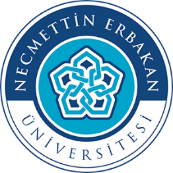 T.C.NECMETTİN ERBAKAN ÜNİVERSİTESİMÜHENDİSLİK FAKÜLTESİ…..…… MÜHENDİSLİĞİ BÖLÜMÜORTAK EĞİTİM PROGRAMI …..…… DÖNEMİDÖNEMSEL FAALİYET RAPORUİŞYERİ İSMİADI SOYADIÖĞRENCİ NOOCAK-2024ORTAK EĞİTİM KOORDİNATÖRLÜĞÜİÇİNDEKİLERÖNSÖZ / TEŞEKKÜRBu bölümde öğrenciler genel olarak ortak eğitim kapsamında yaptıkları çalışmaları özetleyerek raporun genel yapısı hakkında bilgiler vermeli ve teşekkür edeceği kişi veya kurumlar var ise bu bölümde teşekkür etmelidir.GİRİŞGiriş bölümünde ortak eğitim programı kapsamında çalışma yaptıkları fabrika hakkında bilgilendirme yapacaktır. İşyerinin tarihçesi, faaliyet alanları, çalışan sayısı (mühendis, teknik elemanlar, işçi ve diğer elemanların sayıları), işyerinde bulunan tezgâh, alet, makine vs. bilgileri, organizasyon şeması, yerleşim planı gibi bilgiler bulunmalıdır. Giriş bölümü en az 2, en fazla 4 sayfadan oluşmalıdır.1. ORTAK EĞİTİM KAPSAMINDA İŞYERİNDE YAPILAN ÇALIŞMALARBu bölümde öğrenciler ortak eğitim kapsamında çalışma yaptıkları işyerinde gerçekleştirdikleri faaliyetler hakkında bilgi vermelidir. İşyerinde görev aldıkları birim, yapılan işler, üretime verdikleri katkı, işyerinde karşılaştıkları problemler ve bu problemlere getirdikleri çözümler vs. gibi bilgiler detaylı bir şekilde bu bölümde anlatılmalıdır. Anlatılan bilgiler resimler ve/veya tablolar ile desteklenebilir. Bu bölümde anlatılan bilgiler alt başlıklar halinde düzenlenebilir. Alt bölüm başlıklarında her kelimenin ilk harfi büyük, diğerleri küçük harflerle yazılmalıdır. Üçüncü derecede alt bölüm başlığında ilk kelimenin ilk harfi dışında tüm kelimeler küçük harflerle yazılmalıdır.1.1 İkinci Derecede Bölüm BaşlığıBu bölümde eklenecek resimler sayfanın ortasında ve şekil yazısı ile birlikte eklenmeli, her şeklin bir şekil numarası bulunmalıdır. Şekil 1. Örnek bir şekil Bu bölümde eklenecek tablolar sayfanın ortasında ve tablo yazısı ile birlikte eklenmeli, her tablonun bir tablo numarası bulunmalıdır. Tablo yazısı, tablonun üstünde bulunmalıdır.2. ÖNERİLER VE SONUÇLARBu bölümde öğrenciler işyerinde edindikleri tecrübelerin kendilerine ve ilerideki mesleki hayatlarına kattığı/katacağı faydalardan bahsetmelidir. Ortak eğitim programı ile ilgili olumlu veya olumsuz düşüncelerden bahsedebilirler.EKLERİşyeri ile ilgili olan fotoğraflar, şekiller, şemalar vs. bilgiler ek olarak eklenebilir.Tablo 1. Örnek bir tabloTablo 1. Örnek bir tabloTablo 1. Örnek bir tablo